Ценность безопасности в TotalЭтот документ является руководством преподавателя. Вы можете ему следовать, потому что оно содержит все элементы, позволяющие "оживить" модуль, а именно:инструкции для выполнения упражнений, ссылки на соответствующую презентацию в PowerPoint, и/или различные ресурсы, такие как фильмы, электронное обучение... вопросы, задаваемые участникам, а также упражнения для различных ситуаций.Приблизительная длительность: 50 минутПедагогические методы: Очное представление.Предпосылки: TCG 1.1Основные моменты при подготовке сессии:Перед началом выполнения этого модуля рекомендуем проверить следующее:Готово к просмотру видео-интервью руководителя предприятия в ЭлгинеГотово к просмотру видео выступления Ива-Луи ДАРИКАРЭРАПриветствие участникам: Добро пожаловать в этот модуль. Вначале ознакомьтесь с целями модуля и его содержанием.Показать слайд 2.Убедитесь, что его содержание понятно всем.Ответить на возможные вопросы.Сессия 1: Цель сессии: участникам нужно научиться определять в своей повседневной практике и рабочей среде, элементы (артефакты или решения, привычки, способы исполнения), которые воплощают / отражают ценность безопасности в Группе.В видео Патрика Пуйяннэ, которое мы видели ранее, он подчеркивает ценность безопасности. Что это напоминает вам с точки зрения действий? Какова разница между значением и приоритетом?Сказать, не обращаясь ни к кому в частностиПоблагодарите первого выступившего.Если на 2-й вопрос нет ответа от участников, привлеките внимание к следующему слайду, чтобы дать ответ.10’				0:10Предлагаю вам рассмотреть вместе, что такое ценность в общем смысле и, в частности, в чем ее отличие от приоритета.Показать слайд 3.После показа этого слайда, чтобы лучше понять, что такое ценность, попросите участников ответить на два вопроса на следующем слайде.(Примеры ценности: верность, свобода, уважение к другим, справедливость, ...).5’				0:15Показать слайд 4 и дать возможность участникам записать свои ответы в течение 5 минут.Затем сделать круглый стол о ценностях каждого и о действиях, которые из этого вытекают.В конце круглого стола нужно упорядочить различные ценности каждого, подчеркивая те, которые связаны с обеспечением безопасности и благополучием окружающих людей. Цель состоит в том, чтобы каждый понимал, что ценность безопасности уже существует, особенно в семье.10’				0:25Сессия 2: Цель сессии: Понимать, почему безопасность в Total является ценностью, а не только приоритетом (нельзя изменить ценность, приоритеты же можно изменить).Теперь мы посмотрим видео-интервью с руководителем добывающей платформы Total в Северном море. На этой платформе произошла сильная утечка газа, подвергая опасности 239 человек. Руководитель платформы выполнил то, что он проходил во время обучения действиям в чрезвычайных ситуациях. И вот что он сказал в этот ответственный момент.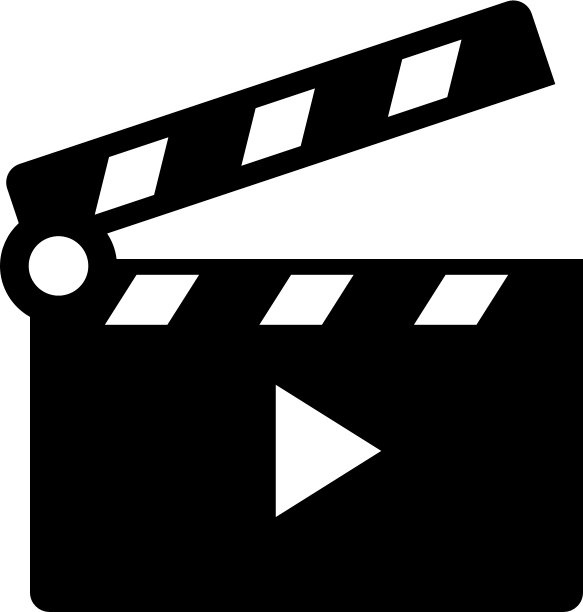 Покажите видео TOTAL - Уильям Эндрю Кардно, 31 mars_VOSTFR (3м50сек)Затем на эту же тему, вот что сказал Ив-Луи Дарикарэр, тогда директор по разведке и добыче.Покажите видео VF_Elgin_YLD.mp4 (30 секунд)Затем спросите: Что вы поняли из слов руководителя предприятия в Элгине относительно ценности безопасности?Как из речи Ива-Луи Дарикарэра вытекает значение ценности безопасности в Total?Выслушайте ответы, не обращаясь к кому-либо конкретно, и направьте при необходимости обсуждение в направлении ценности безопасности. Затем сделайте связь со следующим слайдом (слайд 7: Ценность безопасности)					20’					0:45С января 2016 года, безопасность повышается до уровня ценности. Это важное изменение: тема переходит на этический уровень культуры предприятия.Благодаря этой ценности, Total хочет стать ЭТАЛОНОМ безопасности в области энергетики (по сравнению с конкурентами). Total хочет стать ответственным лидером в области энергетики.Подчеркнуть важность следующего: Ценность может быть реализована в деятельности, только если вы ее разделяете. Если это не так, то вы решили не работать в Total.Чтобы помочь вам закрепить эту ценность, Группа предлагает средства, которые мы подробно рассмотрим на протяжении всего обучения.Показать слайд 8.Не вдавайтесь в излишне подробные объяснения, подчеркните, что в конце курса они будут хорошо знать все эти средства.Можно также добавить:- обучение по различным темам, связанным с рисками ваших будущих профессий,- Командные собрания/показы по темам H3SE,- Анализ рисков, позволяющий определить меры по защите себя от опасностей своей деятельности,- …					5’					0:50В конце общей части, нужно возвратиться к вопросу ценности безопасности после общего обзора всего, что Total делает для закрепления ценности. Поэтому мы и далее будем обсуждать этот вопрос.Цели этого модуля:В конце фазы, участники должны:Понимать, почему безопасность в Total является ценностью, а не только приоритетом (нельзя изменить ценность, приоритеты же можно изменить)Научиться определять в своей повседневной практике и рабочей среде, элементы (артефакты или решения, привычки, способы исполнения), которые воплощают / отражают ценность безопасности в Группе.